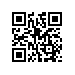 О внесении изменений в приказ от 25.05.2016 № 6.18.1-01/2505-05 «О размере отчислений в централизованный бюджет Национального исследовательского университета «Высшая школа экономики» в отношении доходов по прикладным научным исследованиям»В соответствии с решением финансового комитета Национального исследовательского университета «Высшая школа экономики» от 06.06.2017, протокол № 14 ПРИКАЗЫВАЮ:Внести в приказ от 25.05.2016 № 6.18.1-01/2505-05 «О размере отчислений в централизованный бюджет Национального исследовательского университета «Высшая школа экономики» в отношении доходов по прикладным научным исследованиям» следующие изменения: заменить в пункте 1.1 слова «по 01 мая 2017 года» на «по 31 декабря 2018 года»;заменить в пункте 1.2 слова «в апреле 2017 года» на «в ноябре-декабре 2018 года»;заменить в пункте 4.2 слова «по 15 апреля 2017 года» на «по 31 декабря 2018 года»;заменить в пункте 4.5 слова «в апреле 2017 года» на «в ноябре-декабре 2018 года».Ректор									                                Я.И. КузьминовНомер проекта документа: М 2017/7/18-147Регистрационный номер: 6.18.1-01/2407-04Дата регистрации: 24.07.2017Заголовок: О внесении изменений в приказ от 25.05.2016 № 6.18.1-01/2505-05 \«О размере отчислений в централизованный бюджет Национального исследовательского университета «Высшая школа экономики» в отношении доходов по прикладным научным исследованиям»